РОССИЙСКАЯ ФЕДЕРАЦИЯКУРГАНСКАЯ ОБЛАСТЬАДМИНИСТРАЦИЯ КЕТОВСКОГО МУНИЦИПАЛЬНОГО ОКРУГАПОСТАНОВЛЕНИЕот  1 декабря 2022г.____ №   616 с. КетовоОб определении форм участия граждан в обеспечении первичных мер пожарной безопасности, в том числе деятельности добровольной пожарной охраны Кетовского муниципального округа Курганской областиВ соответствии с Федеральными законами от 21 декабря 1994 г. № 69-ФЗ
«О пожарной безопасности», от 06 октября 2003г. №131-ФЗ «Об общих принципах организации местного самоуправления в Российской Федерации», от 5 июня 2011 г. № 100-ФЗ «О добровольной пожарной охране», в целях обеспечения пожарной безопасности на территории Кетовского муниципального округа Курганской области, Администрация Кетовского муниципального округа Курганской области ПОСТАНОВЛЯЕТ:Утвердить Перечень форм участия граждан в обеспечении первичных мер пожарной безопасности, в том числе в деятельности добровольной пожарной охраны, на территории Кетовского муниципального округа   согласно приложению 1 к настоящему постановлению.Утвердить рекомендуемые нормы оснащения первичными средствами пожаротушения индивидуальных жилых домов, квартир и других объектов недвижимости, принадлежащих гражданам согласно приложению 2 к настоящему постановлению.Утвердить Перечень социально значимых работ по обеспечению первичных мер пожарной безопасности на территории Кетовского муниципального округа Курганской области  согласно приложению 3 к настоящему постановлению.По решению Администрации Кетовского муниципального округа Курганской области, принятому в порядке предусмотренном Уставом Кетовского муниципального округа Курганской области, граждане могут привлекаться к выполнению, на добровольной основе, социально значимых работ в целях обеспечения первичных мер  пожарной безопасности.К социально  значимым  работам  могут  быть  отнесены  только  работы,  не требующие специальной профессиональной подготовки.Для выполнения социально значимых работ могут привлекаться совершеннолетние трудоспособные жители Кетовского муниципального округа Курганской области в свободное от основной работы или учебы время, на безвозмездной основе не более чем один раз в три месяца. При этом продолжительность социально значимых работ не может составлять более четырех часов подряд.Финансирование мероприятий по привлечению граждан в обеспечении первичных мер пожарной безопасности, в том числе в деятельности добровольнойпожарной охраны осуществлять в пределах средств, предусмотренных в бюджете Кетовского муниципального округа Курганской области.8. Настоящее постановление подлежит официальному опубликованию в установленном порядке и размещению на официальном сайте Кетовского муниципального округа Курганской области в информацио-коммуникационной сети «Интернет».9.    Настоящее постановление вступает в силу после официального опубликования.10. Контроль над исполнением настоящего постановления возложить на первого заместителя Главы Кетовского муниципального округа Курганской области.Глава Кетовского муниципального округа Курганской области									 О.Н. ЯзовскихБочкарев Андрей Яковлевич(35231)2-35-62Приложение 1 к постановлению Администрации Кетовского муниципального округа Курганской областиот   01   декабря    _2022   года №   616        . «Об определении форм участия граждан в обеспечении первичных мер пожарной безопасности, в том числе деятельности добровольной пожарной охраны Кетовского муниципального округа Курганской области»ПЕРЕЧЕНЬформ участия граждан в обеспечении первичных мер пожарной безопасности, в	том числе в деятельности добровольной пожарной охраны, на территории муниципальных образований Кетовского муниципального округа Курганской областиФормами участия граждан в обеспечении первичных мер пожарной безопасности на территории Кетовского муниципального округа Курганской области на работе и в быту являются:- соблюдение требований пожарной безопасности, установленных  Федеральным законом от 21.12.1994 № 69 «О пожарной безопасности» и иными нормативными правовыми актами;- наличие в помещениях и строениях, находящихся в их собственности (пользовании), первичных средств тушения пожаров и противопожарного инвентаря;- уведомление пожарной охраны при обнаружении пожаров;- принятие посильных мер по спасению людей, имущества и тушению пожаров до прибытия пожарной охраны;- оказание содействия пожарной охране при тушении пожаров;- выполнение предписания, постановления и иных законных требований должностных лиц государственного пожарного надзора;- предоставление в порядке, установленном законодательством Российской Федерации, возможности должностным лицам государственного пожарного надзора проводить обследования и проверки, принадлежащих гражданам производственных, хозяйственных, жилых и иных помещений и строений в целях контроля за соблюдением требований пожарной безопасности и пресечения их нарушений;- осуществление дежурства совместно с органом территориального общественного самоуправления (далее - ТОС) и патрулирования с первичными средствами пожаротушения в пожароопасный период, при введении особого противопожарного режима, на пожароопасных объектах, проведение  соответствующей разъяснительной работы среди населения;- выполнение мероприятий, исключающих возможность при лесных пожарах распространение огня на здания и сооружения населенных пунктов, расположенных вблизи лесных массивов (устройство защитных противопожарных полос, посадка лиственных насаждений, удаление сухой растительности в летний период);- оказание помощи органам местного самоуправления в проведении противопожарной пропаганды с целью формирования общественного мнения и психологических установок на личную и коллективную ответственность за пожарную безопасность, в изготовлении и распространении среди населения противопожарных памяток, листовок, в изготовлении и размещении плакатов, стендов, баннеров, установки пожарных щитов и укомплектованность их немеханизированным пожарным инструментом и инвентарем в местах общего пользования, осуществление подворных обходов с целью проведения бесед о соблюдении мер пожарной безопасности;- чистка в зимний период от снега и льда дорог, проездов и подъездов к зданиям, сооружениям и водоисточникам, используемым для целей пожаротушения;- обеспечение своевременной очистки территорий населенных пунктов в пределах противопожарных расстояний между зданиями, сооружениями и открытыми складами, а также участков, прилегающих к жилым домам, дачным и иным постройкам, от горючих отходов, мусора, тары, опавших листьев, сухой  травы.2. Формы участия граждан в добровольной пожарной охране:- вступление граждан, способных по состоянию здоровья исполнять обязанности, связанные с участием в профилактике и (или) тушении пожаров и проведении аварийно-спасательных работ, на добровольной основе в индивидуальном порядке в добровольные пожарные по достижению возраста восемнадцати лет;- участие в деятельности по обеспечению пожарной безопасности на соответствующей территории муниципального образования (организации);- участие в обучении детей дошкольного и школьного возраста, учащихся образовательных учреждений, работоспособного населения и пенсионеров мерам пожарной безопасности, а также в осуществлении их подготовки к действиям при возникновении пожара;- участие в проведении противопожарной пропаганды;- участие в несении службы (дежурства) в подразделениях пожарной добровольной охраны;- участие в предупреждении пожаров;- участие в тушении пожаров;- проверка противопожарного состояния объектов или их отдельных участков на соответствующей территории муниципального образования.Приложение 2 к постановлению Администрации Кетовского муниципального округа Курганской областиот   01   декабря    _2022   года №   616        . «Об определении форм участия граждан в обеспечении первичных мер пожарной безопасности, в том числе деятельности добровольной пожарной охраны Кетовского муниципального округа Курганской области»ПЕРЕЧЕНЬпервичных средств тушения пожаров и противопожарного инвентаря, обязательного для помещений и строений, находящихся в собственности (пользовании) граждан Примечание:(*) - устанавливается в период проживания (летнее время). В жилых домах коридорного типа устанавливается не менее двух огнетушителей на этаж.Размещение огнетушителей в коридорах, проходах не должно препятствовать безопасной эвакуации людей. Их следует располагать на видных местах вблизи от выходов помещений на высоте не более 1,5 м.Огнетушитель должны всегда содержаться в исправном состоянии, периодически осматриваться и своевременно перезаряжаться.Приложение 3 к постановлению Администрации Кетовского муниципального округа Курганской областиот   01   декабря    _2022   года №   616        . «Об определении форм участия граждан в обеспечении первичных мер пожарной безопасности, в том числе деятельности добровольной пожарной охраны Кетовского муниципального округа Курганской области»ПЕРЕЧЕНЬсоциально значимых работ по обеспечению первичных мер  пожарной безопасности на территории Кетовского муниципального округа Курганской областиОсуществление патрулирования в границах  соответствующего муниципального образования в целях соблюдения особого  противопожарного  режима, принятия мер по ликвидации возгораний.Выполнение мероприятий, исключающих возможность переброса  огня  при лесных пожарах на здания и сооружения соответствующего муниципального образования  (устройство защитных противопожарных полос,  посадка  лиственных насаждений, уборка сухой растительности и другие).Тушение загорания сухой травы, кустарников подручными средствами, первичными средствами пожаротушения.Обеспечение своевременной очистки территорий соответствующего муниципального образования в пределах противопожарных расстояний между зданиями, сооружениями и открытыми складами, а также участков, прилегающих к жилым домам, дачным и иным постройкам,  от горячих отходов,  мусора, опавших листьев, сухой травы и т.п.Очистка зимой от снега и льда дорог, проездов и подъездов к зданиям, сооружениям и водоисточникам, используемым в целях пожаротушения.Очистка зимой от снега и льда источников наружного противопожарного водоснабжения.Распространение среди населения муниципального образования агитационных, обучающих и предупреждающих материалов по вопросам пожарной безопасности.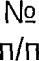 Наименование зданий и помещенийЗащища- емаяСредства пожаротушенияи противопожарного инвентаряСредства пожаротушенияи противопожарного инвентаряСредства пожаротушенияи противопожарного инвентаряСредства пожаротушенияи противопожарного инвентаряплощадь (штук)(штук)(штук)(штук)Порош-ковый огнету- шитель OП-4(или анало-гичный)ящик сгеском емкос- тью 0,5куб. мбочка сводой и ведробагор,топор, лопата1Дачи и иные жилые здания для  сезонногоЗдание1 (*)1 (*)1, 1, 1проживания(*)2Частные жилые дома дляпостоянного проживанияЗдание11 (*)1, 1, 13Индивидуальные гаражиГараж14Многоквартирные жилые домаКвартира1